Федерация профсоюзов Беларуси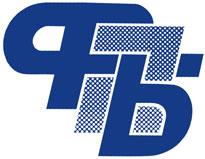 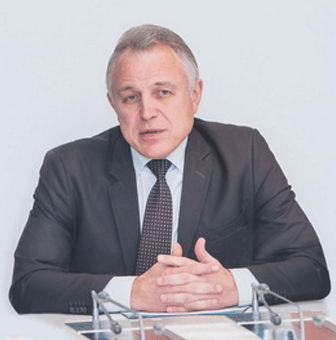 Председатель Федерации профсоюзов Беларуси – Орда Михаил Сергеевич220126, Минск, пр. Победителей, 21пн-чт: 08.30–17.30; пт: 08.30–16.15тел: +375 17 263 90 31факс: +375 17 373 43 37пресс-служба: +375 17 350 89 93e-mail: contact@fpb.byпрофсоюзный интернет-портал: https://1prof.byЮридическая консультация ФПБ: +375 17 373 94 62, +375 17 373 82 94, +375 17 343 91 38